                                              ~ November 2018 ~                                                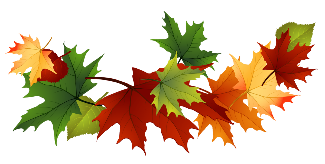                                               ~ November 2018 ~                                                                                              ~ November 2018 ~                                                                                              ~ November 2018 ~                                                                                              ~ November 2018 ~                                                                                              ~ November 2018 ~                                                                                              ~ November 2018 ~                                                SunMonTueWedThuFriSat1 2 3 4 5 6 7 8 9 10 11 12 13 14 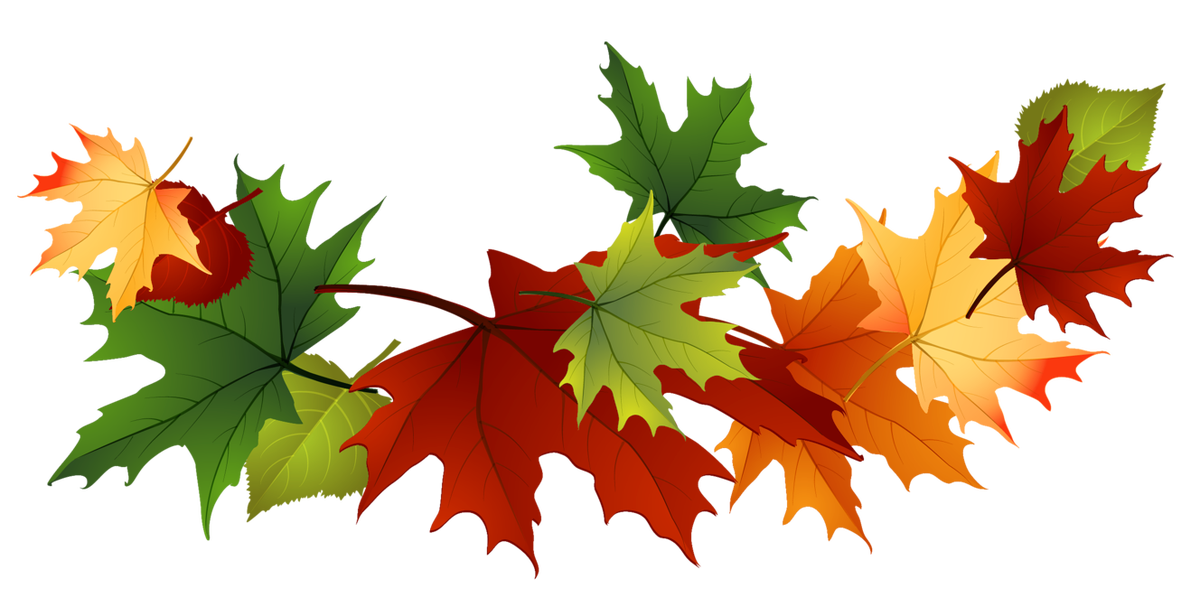 15 16 17 18 19 Thanksgiving Holidays20 Thanksgiving Holidays21 Thanksgiving Holidays22 Thanksgiving Holidays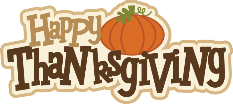 23 Thanksgiving Holidays24 25 26 27 28 29 30 